«Обучение на цифровом баяне/аккордеоне, как фактор успешнойреализации учебного процесса» педагог дополнительного образования, Филиппов А.Ю.,ГБУ ДО ДТ «Измайловский» Адмиралтейского района г. Санкт-ПетербургНовое время диктует необходимость совершенствования и оптимизации учебного процесса современной школы. Сегодня, когда так актуальна тема цифрового образования, новых технологий в электронном обучении, становится популярна работа с цифровыми музыкальными технологиями, как одной из перспективнейших и необходимых направлений модернизации учебного процесса. 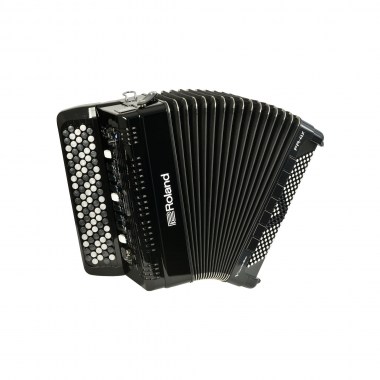 Опыт внедрения в учебный процесс использования цифровых клавишных синтезаторов, позволяет утверждать, что использование цифрового баяна/аккордеона, являющегося также синтезатором, может быть очень востребованным и актуальным среди молодого поколения, которое, в конечном счёте, является носителем культуры своего народа, а, значит, и его традиций исполнительства, в том числе и на баяне, и аккордеоне.Основная цель современной системы музыкального образования - это создание особой художественно-образовательной среды, в которой происходит формирование всесторонне развитой, творчески инициативной, нестандартно мыслящей личности, заряженной на самоактуализацию, способной адаптироваться в различных ситуациях и осуществлять на достаточно высоком профессиональном уровне все (или почти все) виды музыкальной деятельности, которые могут оказаться востребованными жизнью. Рассматривая возможность применения в современном образовательном процессе цифрового баяна/аккордеона, в системе дополнительного образования, важно понимать проблемы и перспективы развития методики исполнительского мастерства с использованием нового цифрового музыкального инструментария и музыкально-компьютерных технологий, в системе современного музыкального образования в условиях функционирования высокотехнологичной информационной образовательной среды. Знакомство учащегося с интереснейшим музыкальным инструментом, каким, без сомнения, является цифровой баян/аккордеон, может активно вовлечь его в процесс музицирования и, возможно, учащийся проявит интерес к возможности в дальнейшем получения профессионального музыкального образования в качестве исполнителя на цифровом баяне/аккордеоне, либо как звукорежиссёра, аранжировщика и др. Данный факт является основным в ранней профориентации подростков, их профессионального самоопределения. На цифровом баяне/аккордеоне есть возможность играть с использованием USB-порта с включением минусовых фонограмм, записанных самостоятельно на клавишном синтезаторе, электронном музыкальном инструменте (ЭМИ), или на музыкальном компьютере, с использованием виртуального синтезатора. Таким образом, учащийся может параллельно осваивать и клавишный синтезатор, другие ЭМИ, у него появляется, благодаря этому, активная творческая мотивация.Необходимо подчеркнуть, актуальность заимствования (перенесения) приёмов звукоизвлечения и способов ведения меха музыкантами-баянистами в исполнительскую практику на цифровом баяне/аккордеоне, а также при транскрипции и переложении оригинальных сочинений других инструментальных жанров для цифрового и акустического аккордеона (баяна).Исходя из данного выше сравнительного анализа приёмов звукоизвлечения на баяне/аккордеоне, применительно к цифровым инструментам, методика преподавания на кнопочном цифровом баяне схожа с преподаванием на акустическом пятирядном (в правой клавиатуре) баяне. Если у учащегося дома имеется трёхрядный (в правой клавиатуре) акустический баян, то преподаватель в нотах проставляет аппликатуру для трёхрядного инструмента (без использования дополнительных 4-го и 5-го рядов в правой клавиатуре). Для цифрового клавишного аккордеона никаких ограничений по аппликатуре нет.О меховедении: если дома у учащегося акустический инструмент, а в классе он обучается на цифровом баяне/аккордеоне, то натяжение меха на цифровом инструменте должно соответствовать акустическому, с использованием реле управления натяжением меха. Смена меха на акустическом и цифровом инструментах должна совпадать.Если у учащегося дома, как и в классе с преподавателем, есть цифровой баян/аккордеон, то целесообразно расход меха при игре на «разжим» и «сжим» регулировать с помощью реле натяжения меха, что значительно экономит физические силы учащегося. Обучение игре на левой клавиатуре может происходить как на «готовой», так и на «выборной» клавиатурах.Методики преподавания игры на акустических баянах/аккордеонах с нотными приложениями и рекомендациями авторов (динамические нюансы, фразировочные лиги, штрихи) могут успешно применяться и для обучения игре на цифровом баяне/ аккордеоне, если педагог в обучении учащегося собирается использовать тембры, имитирующих звучание различных гармоник (как в правой, так и в левой клавиатурах). Если же педагог планирует использование различных оркестровых тембров (как в правой, так и в левой клавиатурах), то ему будет необходимо вносить собственные коррективы в нотный текст и проставлять для учащегося нужные штрихи, фразировочные лиги, исходя из выбранных тембров инструментов. Для этого, применяя, например, тембр флейты, баянист/аккордеонист должен уметь «перевоплощаться», представлять, что он действительно флейтист. От этого будет зависеть выбор артикуляционных исполнительских приёмов на инструменте. Применительно к левой клавиатуре, выбирая оркестровый бас (например, контрабас, а в звучании аккордов - кларнеты), отрегулировав реле bass/treble и внеся коррективы в настройках меню цифрового инструмента (отрегулировав громкость баса и аккорда) исполнитель может совершенно изменить (по сравнению с редакцией в баянных учебных пособиях) характер туше, приёмы звукоизвле-чения, штрихи, динамику, темп.Нелишним для учебного процесса, в момент разучивания произведения, или работы над конструктивным материалом, является наличие в цифровом баяне/аккордеоне встроенного метронома, используя который исполнитель самостоятельно может регулировать в настройках меню темп, громкость и метр («Metronome time sing», «Metronome tempo», «Metronome level»).Сравнительные характеристики акустического и цифрового баяна/аккордеона показывают, что можно смело утверждать, что цифровой инструмент может и должен быть внедрён повсеместно в учебный процесс.Новое время диктует необходимость совершенствования и оптимизации учебного процесса современной школы. Сегодня работа с цифровыми музыкальными технологиями - одно из перспективнейших и необходимых направлений модернизации учебного процесса.